Oświadczenie o spełnieniu warunków udziału w zapytaniu ofertowymZAMAWIAJĄCY:  Gmina Stara KamienicaStara Kamienica 41                                                                                                                                                     WYKONAWCA:O Ś W I A D C Z A M (Y),   Ż E:spełniam(y) warunki udziału w zapytaniu ofertowym pn. „Wyposażenie gabinetów profilaktyki zdrowotnej w sprzęt i aparaturę medyczną”2-   posiadam(y) uprawnienia do wykonywania działalności lub czynności objętych niniejszym zapytaniem ofertowym,3-   posiadam(my)  wiedzę i doświadczenie, 4-   dysponuje(my) odpowiednim potencjałem technicznym oraz osobami zdolnymi do wykonania zadania, 5-   znajduję(emy) się w sytuacji ekonomicznej i finansowej zapewniającej wykonanie zamówienia i/lub posiadam(my) pisemne zobowiązanie innych  podmiotów do oddania mi(nam) do dyspozycji niezbędnych zasobów w zakresie: *na okres korzystania z nich przy wykonywaniu zamówienia  PODPIS(Y):* - niepotrzebne skreślić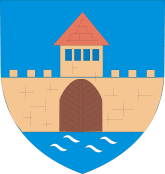 Gmina Stara Kamienica58-512 Stara Kamienica nr 41lp.nazwa(y) wykonawcy(ów)adres(y) wykonawcy(ów)- *  wiedzy i doświadczenia,- *  potencjału technicznego,- * osób zdolnych do wykonania zamówienia,- * zdolności finansowych,nazwa(y) wykonawcy(ów) [pieczęć(cie) Wykonawc(ów)]nazwisko i imię osoby (osób) upoważnionej(ych) do podpisania niniejszego oświadczenia w imieniu Wykonawcy(ów) podpis(y) osoby(osób) upoważnionej(ych) do podpisania niniejszego oświadczenia w imieniu Wykonawcy(ów)miejscowość i  data